ПОЗДРАВЛЯЕМ!!!БРОНЗОВЫХ ПРИЗЕРОВ XX МЕЖДУНАРОДНОГО ТУРНИРА ПО БАСКЕТБОЛУ СРЕДИ МУЖСКИХ И ЖЕНСКИХ КОМАНД, памяти 1-го заведующего кафедры ФВ Восточно- Сибирского технологического института, Заслуженного работника ФК Республики Бурятия В.А. Вампилова (10-14 апреля 2017 года, г. Улан-Удэ)!!!
3 место- БК "Чита"-ЗабГУ: тренер Федорова М.Ю.
ПОБЕДИТЕЛЕЙ И СЕРЕБРЯНЫХ ПРИЗЕРОВ ЧЕМПИОНАТА ЗАБАЙКАЛЬСКОГО КРАЯ ПО НАСТОЛЬНОМУ ТЕННИСУ СРЕДИ СТУДЕНЧЕСКИХ КОМАНД ВЫСШИХ УЧЕБНЫХ ЗАВЕДЕНИЙ (13 апреля 2017 года)!!!
Победителей смешанных командных соревнований по бадминтону на Кубок Главы п. Могойтуй (8 апреля 2017 года, п.Могойтуй)!!!
1 место -команда "Великолепная пятерка": тренер Буторин А.А. 
Давыдов Владислав (ФЭиУ)
Новицкий Антон (ФЕНМиТ)ПОБЕДИТЕЛЕЙ И ПРИЗЕРОВ В IV СПОРТИВНОМ КОНКУРСЕ "К ВЕРШИНАМ ОЛИМПИЙСКИХ ИГР" (9 апреля 2017 года)
I место – команда «Молния» (ФФКиС) 
II место – команда «Веселые ракетки» (ФЕНМиТ)III место – команда «СКАТ» (ФТТиС) 
В результате соревнований в конкурсе «Скакалка-великан»:
I место – «Молния» (ФФКиС) 
II место – «Ну, погоди!»» (ФЭиУ)
III место – «Юрведы» (ЮФ) Победителя и призеров 18-ого Открытого межрегионального турнира по каратэ "Кубок Байкала" (9 апреля 2017 года, г.Иркутск) Елина Виктория (ППФ)- 1 место (тамесивари), 2 место (ката)Цветов Борислав (ФФиМК)- 2 место (дзю себу кумитэ), 3 место (тамесивари)

БОЛЕЕМ ЗА НАШИХ!!!17-19 апреля 2017 года СОРЕВНОВАНИЯ ПО БАСКЕТБОЛУ, В РАМКАХ "ГОРОДСКОЙ СПОРТИВНОЙ СТУДЕНЧЕСКОЙ ЛИГИ 2016/2017"
РАСПИСАНИЕ ИГР:Место проведения: ФОК «Университет» ЗабГУ, ул.Баргузинская 43А 
22 апреля 2017 года ЧЕМПИОНАТ ЗАБАЙКАЛЬСКОГО КРАЯ ПО БАДМИНТОНУ СРЕДИ СТУДЕНЧЕСКИХ КОМАНД ВЫСШИХ УЧЕБНЫХ ЗАВЕДЕНИЙ
Место проведения: ФОК "Университе" ЗабГУ, ул. Баргузинская 43А
Начало соревнований 22 апреля 2017 года в 12.00. Заседание судейской коллегии состоится 22 апреля 2017 г. в 11.00 по месту проведения соревнований.17-21 апреля 2017 года ЧЕМПИОНАТ ЗАБАЙКАЛЬСКОГО КРАЯ ПО МИНИ-ФУТБОЛУ СРЕДИ СТУДЕНЧЕСКИХ КОМАНД ВЫСШИХ УЧЕБНЫХ ЗАВЕДЕНИЙ
Место проведения: ФОК "Университет"ЗабГУ, ул. Баргузинская 43А
СЛЕДУЕТ ПОУЧАСТВОВАТЬ!!!
23 апреля 2017 года II Турнир по волейболу среди профессорско-преподавательского состава и сотрудников ЗабГУ по волейболу, памяти старшего преподавателя кафедры физического воспитания ФФКиС ЗабГУ Дианова Николая Алексеевича 
Место проведения: ФОК "Университет" ЗабГУ, ул.Баргузинская 43А
Начало соревнований 23 апреля 2017 г. в 12.00 (воскресенье)
Система проведения соревнований будет определена на заседании судейской коллеги, которая состоится 21 апреля 2017 г. в 17.00 в ауд. 158 ФОК «Университет» ЗабГУ. 






ПОЗДРАВЛЯЕМ!!!ПОБЕДИТЕЛЯ И ПРИЗЕРА КУБКА РОССИИ ПО ПЛАВАНИЮ. I ЭТАП (25-27 марта 2017 года, г.Владивосток)!!!
Верхотуров Андрей (ЭФ)- 1 место (200 м, на спине); 1 место (200 м, комплексное плавание); 2 место (100 м, баттерфляй); 2 место (50 м, баттерфляй); 2 место (400 м, комплексное плавание); 3 место (эстафета 4х100 м, вольный стиль); 3 место (эстафета 4х100 м, комплексное плавание)
Орлов Владимир (ИФ)- 3 место (эстафета 4х100 м, комплексное плавание)
Щагин Валерий (Лицей ЗабГУ)- 3 место (эстафета 4х100 м, вольный стиль)ПОБЕДИТЕЛЕЙ И СЕРЕБРЯНЫХ ПРИЗЕРОВ СОРЕВНОВАНИЙ ПО ВОЛЕЙБОЛУ, В РАМКАХ "ГОРОДСКОЙ СПОРТИВНОЙ СТУДЕНЧЕСКОЙ ЛИГИ 2016/2017" (3-5 апреля 2017 года)!!!ПОБЕДИТЕЛЕЙ И ПРИЗЕРОВ СОРЕВНОВАНИЙ ПО ПЛАВАНИЮ, В РАМКАХ СПАРТАКИАДЫ СТУДЕНТОВ ЗабГУ (4 апреля 2017 года)!!!ПОБЕДИТЕЛЕЙ И ПРИЗЕРОВ СОРЕВНОВАНИЙ ПО БИЛЬЯРДНОМУ СПОРТУ СРЕДИ ДЕВУШЕК, В РАМКАХ СПАРТАКИАДЫ СТУДЕНТОВ ЗабГУ (3-7 апреля 2017 года)!!! ПОБЕДИТЕЛЕЙ МЕЖРАЙОННОГО ТУРНИРА ПО ВОЛЕЙБОЛУ СРЕДИ ЖЕНСКИХ КОМАНД, ПАМЯТИ В.Т.БОЧКОВОГО (8-9 апреля 2017 года, п.Первомайский)!!!
1 место- Сборная ЗабГУ: тренер Срулевич С.А.
БОЛЕЕМ ЗА НАШИХ!!!13 АПРЕЛЯ 2017 ГОДА ЧЕМПИОНАТ ЗАБАЙКАЛЬСКОГО КРАЯ ПО ШАХМАТАМ СРЕДИ СТУДЕНЧЕСКИХ КОМАНД ВЫСШИХ УЧЕБНЫХ ЗАВЕДЕНИЙ
Место проведения: спортивный ЧГМА, ул. Ленингардская 74
Начало соревнований в 15.0013 АПРЕЛЯ 2017 ГОДА ЧЕМПИОНАТ ЗАБАЙКАЛЬСКОГО КРАЯ ПО НАСТОЛЬНОМУ ТЕННИСУ СРЕДИ СТУДЕНЧЕСКИХ КОМАНД ВЫСШИХ УЧЕБНЫХ ЗАВЕДЕНИЙ
Место проведения: спортивный зал ЗабИЖТ, ул. Магистральная 11
Начало соревнований в 15.0015-16 АПРЕЛЯ 2017 ГОДА Интегрированный турнир по паралимпийским видам спорта (волейбол сидя, голбол, бочча, бадминтон) на Кубок Ректора ФГБОУ ВО «ЗабГУ» «ИНКЛЮЗИВ-СПОРТ» 
Место проведения: ФОК "Университет", ул.Баргузинская 43А
НАЧАЛО В 11.00ПОЗДРАВЛЯЕМ!!!ПОБЕДИТЕЛЯ I Открытого Кубка Забайкальского края по кикбоксингу в разделах поинтфайтинг,кик-лайт и К-1 на призы начальника Росгвардии по Забайкальскому краю А.В.Сапожникова (31 марта-2 апреля 2017 года)!!!
1 место (весовая категория 52 кг по разделу К1)- Аялга Чулдум (ФЭиУ)ПОБЕДИТЕЛЕЙ И ПРИЗЕРОВ СОРЕВНОВАНИЙ ПО БИЛЬЯРДНОМУ СПОРТУ СРЕДИ ЮНОШЕЙ, В РАМКАХ СПАРТАКИАДЫ СТУДЕНТОВ ЗабГУ (27-31 марта 2017 года)!!!
Личное первенство: 
1 место- Суслов Сергей (ФТТиС)
2 место- Хохряков Антон (ФФКиС)
3 место- Турков Юрий (ГФ)
Командное первенство:
1 место- Горный факультет
2 место- Энергетический факультет
3 место- Факультет технологии, транспорта и связиБОЛЕЕМ ЗА НАШИХ!!!3-5 АПРЕЛЯ 2017 ГОДА СОРЕВНОВАНИЯ ПО ВОЛЕЙБОЛУ, В РАМКАХ "ГОРОДСКОЙ СПОРТИВНОЙ СТУДЕНЧЕСКОЙ ЛИГИ 2016/2017"
Место проведения: Спортивный зал ЧГМА, ул. Ленинградская 74
РАСПИСАНИЕ ИГР:
СЛЕДУЕТ ПОУЧАСТВОВАТЬ!!!С 3 АПРЕЛЯ 2017 ГОДА СОРЕВНОВАНИЯ ПО БИЛЬЯРДНОМУ СПОРТУ СРЕДИ ДЕВУШЕК, В РАМКАХ СПАРТАКИАДЫ СТУДЕНТОВ ЗабГУ 
Место проведения: бильярдный центр ФОК "Университет", ул. Баргузинская 43А 
Начало соревнований в 17.00 
Состав команды: 2 девушки. Соревнования проводятся по действующим правилам бильярдного спорта (Пирамида свободная) по системе в зависимости от количества участников соревнований. Победитель в командном первенстве определяется по наименьшей сумме мест, занятых участниками в личном первенстве.4 АПРЕЛЯ 2017 ГОДА СОРЕВНОВАНИЯ ПО ПЛАВАНИЮ, В РАМКАХ СПАРТАКИАДЫ СТУДЕНТОВ ЗабГУ
Предварительные заявки, с указанием времени и стиля плавания участника, принимаются до 3 АПРЕЛЯ 2017 года на электронную почту: butorin_78@mail.ru
Начало разминки в 15.30
Начало соревнований в 16.00
Место проведения: плавательный бассейн ФФКиС, ул.Журавлева 48Состав команды: 2 девушки, 3 юноши. Соревнования лично-командные. Соревнования проводятся раздельно среди девушек и среди юношей, дистанция 50 м (любой спортивный способ плавания). Победитель в личном первенстве определяется по наибольшему количеству очков, начисленных по таблице оценки результатов 1994 года. Победитель в командном первенстве определяется по сумме набранных участниками очков, начисленных по таблице оценки результатов 1994 года, раздельно среди девушек и юношей.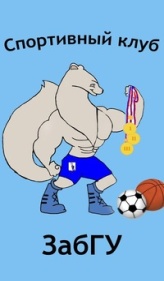 ИНФОРМАЦИОННОЕ ПИСЬМО СПОРТИВНОГО КЛУБА УПРАВЛЕНИЯ ВОСПИТАТЕЛЬНОЙ И СОЦИАЛЬНОЙ РАБОТЫ17 апреля –23 апреля 2017 годаЖилин Антон (ФФкиС)
Слонич Евгений (ФФКиС)
Богданов Александр (ФФКиС)Размахнин Евгений (ФФКиС)
Кузнецов Сергей (ФФКиС)
Клименко Антон (ЭФ)Кокшаров Антон
Платонов Евгений
Шатских Иван1 место- Сборная ЗабГУ по настольному теннису (юноши): тренер Черенцов А.В.
Гавриков Александр (ФСиЭ)- 3 место
Заболотный Иван (ЭФ)
Кононенко Владислав (ФЕНМиТ)
Агеев Дмитрий (ФТТиС)
Трифонов Денис (ГФ)2 место- Сборная ЗабГУ по настольному теннису (девушки): тренер Черенцов А.В.
Мироевская Арина (ИФ)
Батракова Мария (СФ)
Дугарова Баира (СФ)
Ефимова Валентина (ФТТиС)
Трухина Татьяна (ФЕНМиТ)17 апреля 
17.00 ЗабГУ- ЧГМА (девушки) 18.30 ЗабГУ- ЧГМА (юноши)18 апреля 
17.00 ЗабГУ- ЗабИЖТ (девушки)18.30 ЗабГУ- ЗабИЖТ (юноши)19 апреля 
14.00 ЧГМА- ЗабИЖТ (девушки)
15.30 ЗабГУ- ЧИБГУ (девушки)
17.00 ЧГМА- ЗабИЖТ (юноши)
18.30 ЗабГУ- ЧИБГУ (юноши)РАСПИСАНИЕ ИГР 
17 апреля 
17.15. ЗИП СибУПК – ЧГМА 
18.10. ЗабГУ – ЧИ БГУ 18 апреля 
17.15. ЧГМА – ЗабГУ 
18.10. ЗабИЖТ – ЗИП СибУПК 19 апреля 
17.15. ЗабГУ – ЗабИЖТ 
18.10. ЧИ БГУ – ЧГМА 20 апреля 
17.15. ЗабИЖТ – ЧИ БГУ 
18.10. ЗИП СибУПК – ЗабГУ 21 апреля 
17.15. ЧИ БГУ – ЗИП СибУПК 
18.10. ЗабИЖТ – ЧГМАИНФОРМАЦИОННОЕ ПИСЬМО СПОРТИВНОГО КЛУБА УПРАВЛЕНИЯ ВОСПИТАТЕЛЬНОЙ И СОЦИАЛЬНОЙ РАБОТЫ10 апреля –16 апреля 2017 года1 место- Сборная ЗабГУ по волейболу (юноши): тренер Яскевич М.А.
Воробьев Егор (ФТТиС)
Колотовкин Артём (ЭФ)
Фёдоров Андрей (ЭФ)
Савельев Александр (ЭФ) 
Соколов Андрей (ГФ)
Жабровец Алексей (ФФКиС)
Путилов Георгий (ЮФ) 
Тюкавин Руслан (ГФ)2 место- Сборная ЗабГУ по волейболу (девушки): тренер Срулевич С.А.
Номоконова Анна (ФФиМК) 
Сульженко Елизавета (ФСиЭ) 
Гурулёва Людмила (ИФ)
Кравченко Ольга (ФФКиС)
Пчела Мария (СФ) 
Гольцева Арина (выпускник 2016 ФЭиУ)
Даримаева Оюна (ФФКиС)ДЕВУШКИ
Личное первенство:
1 место- Чепуренко Алёна (ФФКиС)
2 место- Попова Нина (ФЕНМиТ)
3 место- Шамсутдинова Александра (ФСиЭ)
Командное первенство:
1 место- Факультет строительства и экологии
2 место- Факультет физической культуры и спорта
3 место- Факультет естественных наук, математики и технологииЮНОШИ:
Личное первенство:
1 место- Верхотуров Андрей (ЭФ)
2 место- Шкляр Андрей (ФЕНМиТ)
3 место- Арялин Никита (ФФКиС)
Командное первенство:
1 место- Факультет естественных наук, математики и технологии
2 место- Факультет физической культуры и спорта
3 место- Энергетический факультетЛичное первенство: 
1 место- Красикова Диана (ФЕНМиТ)
2 место- Алексеева Наталья (ФЕНМиТ) 
3 место- Халецкая Анастасия (СФ) 
Командное первенство: 
1 место- Факультет естественных наук математики и технологий
2 место- Социологический факультет 
3 место- Исторический факультетСульженко Елизавета (ФСиЭ)
Кравченко Ольга (ФФКиС)
Пчела Мария (СФ)
Косякина Ирина (ФФКиС)Даримаева Оюна (ФФКиС)
Тюхменева Марьяна (ФФКиС)
Барахтина Ирина (ФФКиС)
Куржумова Анна (МБОУ СОШ25)ИНФОРМАЦИОННОЕ ПИСЬМО СПОРТИВНОГО КЛУБА УПРАВЛЕНИЯ ВОСПИТАТЕЛЬНОЙ И СОЦИАЛЬНОЙ РАБОТЫ3 апреля – 9 апреля 2017 года3 апреля
17.00 ЗабИЖТ-ЧИБГУ (девушки)
18.00 ЧГМА- ЗабГУ (девушки)
19.00 ЗабГУ- ЧИБГУ (юноши)
20.00 ЧГМА- ЗабИЖТ (юноши)4 апреля
17.00 ЧИБГУ- ЗабГУ (девушки)
18.00 ЗабИЖТ- ЧГМА (девушки)
19.00 ЗабГУ- ЗабИЖТ (юноши)
20.00 ЧИБГУ- ЧГМА (юноши)5 апреля
17.00 ЗабГУ- ЗабИЖТ (девушки)
18.00 ЧГМА- ЧИБГУ (девушки)
19.00 ЗабИЖТ- ЧИБГУ (юноши)
20.00 ЧГМА- ЗабГУ (юноши)